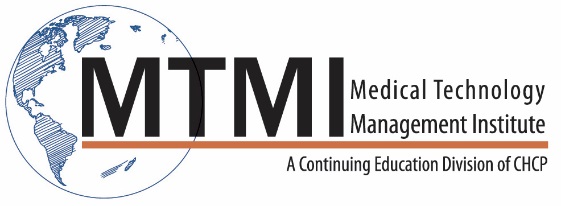 Sample Breast Ultrasound In-Service Course Agenda8 Hour Program / 1 Day			Benign PathologiesSimple, Complicated and Complex CystsGalactoceleSebaceous CystFibrocystic ChangeFibroadenomaPapillomaLipomaHamartomaInflammation, InfectionTraumaGynecomastiaDiabetic MastopathyMalignant PathologiesCommon Ductal NeoplasmCommon Lobular NeoplasmUncommon Malignant NeoplasmsMammographic and Sonographic CorrelationsCase StudiesEmerging Technologies~ Agenda Subject to Change ~800-765-6864	~    custservice@mtmi.net   ~   www.mtmi.net 